T.C. 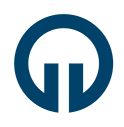 KARADENİZ TEKNİK ÜNİVERSİTESİSAĞLIK BİLİMLERİ ENSTİTÜSÜ MÜDÜRLÜĞÜ DOKTORA YETERLİLİK KOMİTESİ SINAV TUTANAĞI Ek:  1. Doktora yeterlik sınav jürisi tutanağı       2. Sözlü sınav soruları, yazılı sınav soru ve cevap kağıtları		       3. (varsa) gerekçe bildiren yazı/lar ve/veya kişisel rapor/lar  * “OY ÇOKLUĞU” ile karar alındığında, farklı görüşte olan jüri üyeleri gerekçe yazmalıdır.   ** Doktora Yeterlilik Komitesi “Yeterlilik Sınavı”nda başarılı olan öğrencilerin ders yüklerini tamamlamış olsalar bile, “KTÜ Lisansüstü Eğitim-Öğretim       Yönetmeliği’nin 19. Maddesinde belirtilen hükümlere tabi tutulmasına karar verebilir.  Bu form KTÜ Lisansüstü Eğitim-Öğretim Yönetmeliği’nin 19. Maddesine göre düzenlenmiştir. Ayrıntılar ve yapılacak işlemlerle ilgili bilgi için LisansüstüEğitim-Öğretim Yönetmeliği’ne Enstitünün web sayfasından (http://sabe.ktu.edu.tr) ulaşılabilir.Öğrencinin;Öğrencinin;Öğrencinin;Öğrencinin;Öğrencinin;Öğrencinin;Öğrencinin;Öğrencinin;Öğrencinin;Adı Soyadı                        Adı Soyadı                        :    Numarası                         Numarası                         :    Anabilim Dalı                    Anabilim Dalı                    :   Programı                                            Programı                                            :     Doktora Doktora Doktora Doktora Doktora DoktoraDanışmanıDanışmanı:      ANABİLİM DALI BAŞKANLIĞINA      ANABİLİM DALI BAŞKANLIĞINA      ANABİLİM DALI BAŞKANLIĞINA      ANABİLİM DALI BAŞKANLIĞINA      ANABİLİM DALI BAŞKANLIĞINA      ANABİLİM DALI BAŞKANLIĞINA      ANABİLİM DALI BAŞKANLIĞINA      ANABİLİM DALI BAŞKANLIĞINA      ANABİLİM DALI BAŞKANLIĞINAKomitemizin, yukarıda adı, soyadı ve programı verilen öğrencinin yeterlik sınavını yapmakla görevlendirdiği sınav jürisinden gelen yazılı ve sözlü sınav sonuçları ile sınav tutanağını değerlendirerek hazırladığı tutanak aşağıdadır. Bilgilerinizi ve gereğini arz ederim. Komitemizin, yukarıda adı, soyadı ve programı verilen öğrencinin yeterlik sınavını yapmakla görevlendirdiği sınav jürisinden gelen yazılı ve sözlü sınav sonuçları ile sınav tutanağını değerlendirerek hazırladığı tutanak aşağıdadır. Bilgilerinizi ve gereğini arz ederim. Komitemizin, yukarıda adı, soyadı ve programı verilen öğrencinin yeterlik sınavını yapmakla görevlendirdiği sınav jürisinden gelen yazılı ve sözlü sınav sonuçları ile sınav tutanağını değerlendirerek hazırladığı tutanak aşağıdadır. Bilgilerinizi ve gereğini arz ederim. Komitemizin, yukarıda adı, soyadı ve programı verilen öğrencinin yeterlik sınavını yapmakla görevlendirdiği sınav jürisinden gelen yazılı ve sözlü sınav sonuçları ile sınav tutanağını değerlendirerek hazırladığı tutanak aşağıdadır. Bilgilerinizi ve gereğini arz ederim. Komitemizin, yukarıda adı, soyadı ve programı verilen öğrencinin yeterlik sınavını yapmakla görevlendirdiği sınav jürisinden gelen yazılı ve sözlü sınav sonuçları ile sınav tutanağını değerlendirerek hazırladığı tutanak aşağıdadır. Bilgilerinizi ve gereğini arz ederim. Komitemizin, yukarıda adı, soyadı ve programı verilen öğrencinin yeterlik sınavını yapmakla görevlendirdiği sınav jürisinden gelen yazılı ve sözlü sınav sonuçları ile sınav tutanağını değerlendirerek hazırladığı tutanak aşağıdadır. Bilgilerinizi ve gereğini arz ederim. Komitemizin, yukarıda adı, soyadı ve programı verilen öğrencinin yeterlik sınavını yapmakla görevlendirdiği sınav jürisinden gelen yazılı ve sözlü sınav sonuçları ile sınav tutanağını değerlendirerek hazırladığı tutanak aşağıdadır. Bilgilerinizi ve gereğini arz ederim. Komitemizin, yukarıda adı, soyadı ve programı verilen öğrencinin yeterlik sınavını yapmakla görevlendirdiği sınav jürisinden gelen yazılı ve sözlü sınav sonuçları ile sınav tutanağını değerlendirerek hazırladığı tutanak aşağıdadır. Bilgilerinizi ve gereğini arz ederim. Komitemizin, yukarıda adı, soyadı ve programı verilen öğrencinin yeterlik sınavını yapmakla görevlendirdiği sınav jürisinden gelen yazılı ve sözlü sınav sonuçları ile sınav tutanağını değerlendirerek hazırladığı tutanak aşağıdadır. Bilgilerinizi ve gereğini arz ederim. Doktora Yeterlilik Komitesi Başkanı        (Ünvanı, Adı ve Soyadı / İmza)     Doktora Yeterlilik Komitesi Başkanı        (Ünvanı, Adı ve Soyadı / İmza)     Doktora Yeterlilik Komitesi Başkanı        (Ünvanı, Adı ve Soyadı / İmza)     Doktora Yeterlilik Jürisi Sınav Tutanağı Bilgileri;Doktora Yeterlilik Jürisi Sınav Tutanağı Bilgileri;Doktora Yeterlilik Jürisi Sınav Tutanağı Bilgileri;Doktora Yeterlilik Jürisi Sınav Tutanağı Bilgileri;Doktora Yeterlilik Jürisi Sınav Tutanağı Bilgileri;Doktora Yeterlilik Jürisi Sınav Tutanağı Bilgileri;Doktora Yeterlilik Jürisi Sınav Tutanağı Bilgileri;Doktora Yeterlilik Jürisi Sınav Tutanağı Bilgileri;Doktora Yeterlilik Jürisi Sınav Tutanağı Bilgileri;Sınav Tarihi:    /    /     Sınav Tarihi:    /    /     Sınav Tarihi:    /    /     Sınav Tarihi:    /    /     Sınav Tarihi:    /    /     Sınav Tarihi:    /    /     Sınav Tarihi:    /    /     Sınav Tarihi:    /    /     Sınav Tarihi:    /    /     Sözlü/Yazılı Sınavın,  Yeri:       /      Sözlü/Yazılı Sınavın,  Yeri:       /      Sözlü/Yazılı Sınavın,  Yeri:       /      Sözlü/Yazılı Sınavın,  Yeri:       /      Sözlü/Yazılı Sınavın,  Yeri:       /      Sözlü/Yazılı Sınavın,  Yeri:       /      Sözlü/Yazılı Sınavın,  Yeri:       /      Sözlü/Yazılı Sınavın,  Yeri:       /      Sözlü/Yazılı Sınavın,  Yeri:       /      Saati:      /     Saati:      /     Saati:      /     Saati:      /     Yazılı Sınav Notu:     Yazılı Sınav Notu:     Yazılı Sınav Notu:     Sözlü Sınav Notu:     Sözlü Sınav Notu:     Adayın,   BAŞARILI    BAŞARISIZ olduğuna,  Oy birliği   Oy çokluğu ile karar verilmiştir.      Adayın,   BAŞARILI    BAŞARISIZ olduğuna,  Oy birliği   Oy çokluğu ile karar verilmiştir.      Adayın,   BAŞARILI    BAŞARISIZ olduğuna,  Oy birliği   Oy çokluğu ile karar verilmiştir.      Adayın,   BAŞARILI    BAŞARISIZ olduğuna,  Oy birliği   Oy çokluğu ile karar verilmiştir.      Adayın,   BAŞARILI    BAŞARISIZ olduğuna,  Oy birliği   Oy çokluğu ile karar verilmiştir.      Adayın,   BAŞARILI    BAŞARISIZ olduğuna,  Oy birliği   Oy çokluğu ile karar verilmiştir.      Adayın,   BAŞARILI    BAŞARISIZ olduğuna,  Oy birliği   Oy çokluğu ile karar verilmiştir.      Adayın,   BAŞARILI    BAŞARISIZ olduğuna,  Oy birliği   Oy çokluğu ile karar verilmiştir.      Adayın,   BAŞARILI    BAŞARISIZ olduğuna,  Oy birliği   Oy çokluğu ile karar verilmiştir.      Değerlendirme ve Sonuç;Değerlendirme ve Sonuç;Değerlendirme ve Sonuç;Değerlendirme ve Sonuç;Değerlendirme ve Sonuç;Değerlendirme ve Sonuç;Değerlendirme ve Sonuç;Değerlendirme ve Sonuç;Değerlendirme ve Sonuç;Komite: Enstitü Yönetim Kurulu’nun    /    /      Tarih ve      sayılı toplantısında oluşturulan komite Komite: Enstitü Yönetim Kurulu’nun    /    /      Tarih ve      sayılı toplantısında oluşturulan komite Komite: Enstitü Yönetim Kurulu’nun    /    /      Tarih ve      sayılı toplantısında oluşturulan komite Komite: Enstitü Yönetim Kurulu’nun    /    /      Tarih ve      sayılı toplantısında oluşturulan komite Komite: Enstitü Yönetim Kurulu’nun    /    /      Tarih ve      sayılı toplantısında oluşturulan komite Komite: Enstitü Yönetim Kurulu’nun    /    /      Tarih ve      sayılı toplantısında oluşturulan komite Komite: Enstitü Yönetim Kurulu’nun    /    /      Tarih ve      sayılı toplantısında oluşturulan komite Komite: Enstitü Yönetim Kurulu’nun    /    /      Tarih ve      sayılı toplantısında oluşturulan komite Komite: Enstitü Yönetim Kurulu’nun    /    /      Tarih ve      sayılı toplantısında oluşturulan komite   Adayın BAŞARILI olduğuna,    Adayın BAŞARILI olduğuna,    Adayın BAŞARILI olduğuna,    Adayın BAŞARILI olduğuna,    Adayın BAŞARILI olduğuna,    Adayın BAŞARILI olduğuna,    Adayın BAŞARILI olduğuna,    Adayın BAŞARILI olduğuna,    Adayın BAŞARILI olduğuna,    Adayın BAŞARISIZ olduğuna,   Adayın BAŞARISIZ olduğuna,   Adayın BAŞARISIZ olduğuna,   Adayın BAŞARISIZ olduğuna,   Adayın BAŞARISIZ olduğuna,   Adayın BAŞARISIZ olduğuna,   Adayın BAŞARISIZ olduğuna,   Adayın BAŞARISIZ olduğuna,   Adayın BAŞARISIZ olduğuna,                               Oy birliği    Oy çokluğu* ile karar verilmiştir.                                    Oy birliği    Oy çokluğu* ile karar verilmiştir.                                    Oy birliği    Oy çokluğu* ile karar verilmiştir.                                    Oy birliği    Oy çokluğu* ile karar verilmiştir.                                    Oy birliği    Oy çokluğu* ile karar verilmiştir.                                    Oy birliği    Oy çokluğu* ile karar verilmiştir.                                    Oy birliği    Oy çokluğu* ile karar verilmiştir.                                    Oy birliği    Oy çokluğu* ile karar verilmiştir.                                    Oy birliği    Oy çokluğu* ile karar verilmiştir.      Ek ders/ler alması    GEREKLİDİR**    GEREKLI DEĞİLDİR Ek ders/ler alması    GEREKLİDİR**    GEREKLI DEĞİLDİR Ek ders/ler alması    GEREKLİDİR**    GEREKLI DEĞİLDİR Ek ders/ler alması    GEREKLİDİR**    GEREKLI DEĞİLDİR Ek ders/ler alması    GEREKLİDİR**    GEREKLI DEĞİLDİR Ek ders/ler alması    GEREKLİDİR**    GEREKLI DEĞİLDİR Ek ders/ler alması    GEREKLİDİR**    GEREKLI DEĞİLDİR Ek ders/ler alması    GEREKLİDİR**    GEREKLI DEĞİLDİR Ek ders/ler alması    GEREKLİDİR**    GEREKLI DEĞİLDİR Doktora Yeterlilik Komitesi ÜyeleriDoktora Yeterlilik Komitesi ÜyeleriDoktora Yeterlilik Komitesi ÜyeleriDoktora Yeterlilik Komitesi ÜyeleriDoktora Yeterlilik Komitesi ÜyeleriDoktora Yeterlilik Komitesi ÜyeleriDoktora Yeterlilik Komitesi ÜyeleriDoktora Yeterlilik Komitesi ÜyeleriDoktora Yeterlilik Komitesi ÜyeleriÜnvanı, Adı ve SoyadıÜnvanı, Adı ve SoyadıÜnvanı, Adı ve SoyadıÜnvanı, Adı ve SoyadıAnabilim Dalı / KurumuAnabilim Dalı / KurumuAnabilim Dalı / Kurumuİmza1.……………….2.……………….3.……………….4.……………….5.……………….